ОБЯВЛЕНИЕАгенция за социално подпомагане, гр. София, ул. „Триадица” №2, на основание чл.5, ал.1 от Вътрешните правила за управление на човешките ресурси в Агенцията за социално подпомагане и Заповед  №РД01-0432/15.03.2022 г. на Изпълнителния директор на АСПОБЯВЯВА ПРОЦЕДУРА ЗА ВЪНШЕН ПОДБОРI. ЗА ИЗБОР НА СТАРШИ СЧЕТОВОДИТЕЛ В ОТДЕЛ „ИНДИВИДУАЛНА ОЦЕНКА НА ХОРА С УВРЕЖДАНИЯ, СОЦИАЛНИ УСЛУГИ И СОЦИАЛНА ЗАКРИЛА“:       1. Дирекция „Социално подпомагане“ - Левски, обл. Плевен, отдел "Индивидуална оценка на хора с увреждания, социални услуги и социална закрила“ - 1 щатна бройка Старши счетоводителМясто на работа: Съответната териториална структура, в която е свободната длъжност.Адрес и телефон за връзка със съответната териториална структура, в която е свободната длъжност:  Дирекция „Социално подпомагане“ - Левски, обл. Плевен 5900 гр. Левски, бул."България" № 58;тел. 0650/8-23-73II. ОПИСАНИЕ НА ДЛЪЖНОСТТА СТАРШИ СЧЕТОВОДИТЕЛ В ОТДЕЛ „ИНДИВИДУАЛНА ОЦЕНКА НА ХОРА С УВРЕЖДАНИЯ, СОЦИАЛНИ УСЛУГИ И СОЦИАЛНА ЗАКРИЛА“1. Основни функции:Извършва електронна обработка на първичните и другите счетоводни документи чрез ползвания счетоводен програмен продукт;Осъществява пълно, точно, вярно и своевременното счетоводно отразяване на стопанските операции във финансово-счетоводните отчети на ДСП;Подпомага методически другите длъжностни нива в дейностите по съставянето на периодичните и годишни финансови отчети, както и по въпроси касаещи бюджетната дейност в рамките на своята компетентност;Дава становища по възникнали счетоводни казуси чрез събиране на пълна информация, анализ на конкретния проблем, прилагане на систематичност, последователност и методичност за даване на конструктивни решения;Съставя периодични счетоводни и финансови отчети, годишния счетоводен отчет на ДСП;Извършва системен анализ на отчетните данни при приключване на съответните отчетни периоди и отговаря за съответствието на данни от отчетите за касовото изпълнение на бюджета, съставени съгласно ЕБК и данните по счетоводните сметки в оборотните ведомости;Осъществява пълно, точно, вярно и своевременното счетоводно отразяване на банковите операции;Осъществява пълно, точно, вярно и своевременното счетоводно отразяване на касовите документи, свързани с прихода и разхода на паричните средства в лева и във валута; Осъществява пълно, точно, вярно и своевременното счетоводно отразяване на авансовите отчети  в лева и валута и на взаимоотношенията с подотчетните лица;Осъществява пълно, точно, вярно и своевременното счетоводно отразяване на ведомости за възнаграждения, свързани с взаимоотношенията с персонала;Изготвя платежни нареждания за плащания към интернет банкиране за разплащания на разходите свързани с дейността на ДСП;Извършва анализ, оценка и изпълнение на процедурите свързани с неизползваните компенсируеми отпуски на персонала в агенцията;Изготвя в срок месечните и тримесечните касови отчети в ДСП;Ежемесечно изготвя предложението за лимит (необходимите средства) на ДСП;Изготвя и периодичните счетоводни и финансови отчети, годишния счетоводен отчет на ДСП и необходимите справки към него;Завежда по параграфи и дейности всички разходи по издръжката на Дирекцията;Изготвя статистическата информация;Участва в комисии по приемане и предаване на имущество от агенцията на други поделения в системата, по годишни инвентаризации, изготвя приемателно-предавателните протоколи;Води кореспонденция с други разпоредители с бюджетни кредити в областта;Замества при отсъствие на счетоводители в структури от областта;Спазва изискванията за безопасни и здравословни условия на труд и изискванията за противопожарна и аварийна безопасност;Изпълнява и други конкретно възложени задачи;Минимални изисквания за заемане на длъжността старши счетоводител в отдел „ Индивидуална оценка на хора с увреждания, социални услуги и социална закрила “:степен на образование: среднопрофесионален опит –  2 годинипрофесионална област – икономикадопълнителна квалификация – компютърни уменияДопълнителни изисквания:Ориентация към резултати;Работа в екип;Комуникативна компетентност;Фокус към клиента /вътрешен и външен/;Професионална компетентност;Дигитална компетентностIII. РЕД ЗА ПРОВЕЖДАНЕ НА ПОДБОРАНеобходими документи, които следва да бъдат представени от кандидатите за участие в подбора:Писмено заявление до директора на съответната териториална структура в свободен текст;Автобиография;Копие от документи за придобита образователна степен и допълнителни квалификации;Копия от документи, удостоверяващи трудов стаж и /професионален опит;Документите се подават лично или чрез пълномощник, или по куриер/валидна е датата на получаване/в сградата на съответната териториална структура всеки работен ден в рамките указания срок от 9.00 до 12.30часа и от 13.00 до 17.30часа, като същите се завеждат в деловодната система.Краен срок за подаване на документите –30.03.2022 г. включително.IV. ПОДБОР И КЛАСИРАНЕВсяко постъпило заявление за участие в подбора, ще бъде разгледано от комисия, определена от директора на съответната дирекция „Социално подпомагане“ Подборът протича в три етапа :Преглед и преценка на представените документи, съгласно обявените изисквания-минимални и допълнителни;Събеседване /ще се провежда само с одобрени по документи кандидати, отговарящи на минималните условия за заемане на длъжността/;КласиранеДо участие в процедурата за подбор няма да се допускат лица, които не са представили всички необходими документи в срок, или представените документи не удостоверяват изпълнението на минималните изисквания на длъжността.Списъците на допуснатите и недопуснатите, както и на класираните и некласираните кандидати ще се обявят на информационните табла на съответните териториални структури на АСП не по-късно от 5-работни дни след изтичане на срока за подаване на документите за участие в подбора.Класираните на първо място кандидати ще бъдат уведомени чрез писмено съобщение, включително и на електронен адрес, ако е посочен такъв.Длъжността старши счетоводител в отдел „Индивидуална оценка на хора с увреждания, социални услуги и социална закрила“ се заема чрез сключване на трудов договор по чл.70, във връзка с чл.67,ал.1, т.1 от Кодекса на труда на пълно работно време-8 часа, при 5 дневна работна седмица.Основната заплата за кандидати на длъжност: старши счетоводител  с 2 години професионален опит и средно образование е минимум 840 лв. За кандидати с професионален опит основната заплата се определя на основание чл. 9 от Наредбата за заплатите на служителите в държавната администрация и Вътрешните правила за заплатите в Агенция за социално подпомагане.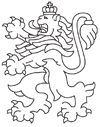 РЕПУБЛИКА БЪЛГАРИЯАгенция за социално подпомагане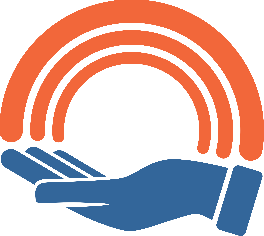 